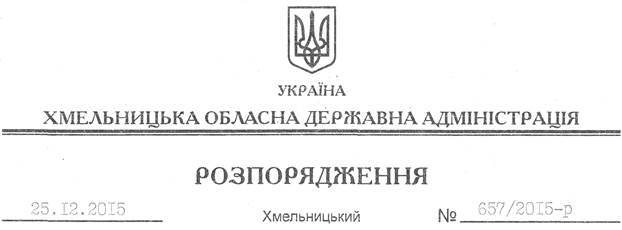 На підставі статей 6, 16, 24, 28, 39 Закону України “Про місцеві державні адміністрації”, Закону України “Про оплату праці”, з метою забезпечення виплати боргів із заробітної плати, підвищення рівня оплати праці, враховуючи інформацію з цього питання (додається):1. Відзначити, що протягом 10 місяців 2015 року найнижчий рівень заробітної плати спостерігався у Білогірському, Городоцькому, Старосинявському, Віньковецькому, Чемеровецькому та Ярмолинецькому районах, місті Кам’янець-Подільський.2. Визнати недостатніми заходи, що вживалися головами Білогірської, Віньковецької, Городоцької, Полонської, Старосинявської, Чемеровецької та Ярмолинецької райдержадміністрацій, Кам’янець-Подільським міським головою щодо рівня заробітної плати та легалізації зайнятості.3. Головам районних державної адміністрацій, рекомендувати міським (міст обласного значення) головам:3.1. Розробити та затвердити графіки погашення заборгованості із заробітної плати (у тому числі в розрізі підприємств-боржників) на 2016 рік та до 29 січня 2016 року надати їх Департаменту соціального захисту населення облдержадміністрації.3.2. Забезпечити контроль за виконанням вказаних графіків та сприяти в межах наданих повноважень погашенню заборгованості із заробітної плати на підприємствах усіх форм власності.3.3. Проводити інформаційно-роз’яснювальну роботу серед населення щодо важливості оформлення легальних трудових відносин і участі у системі загальнообов’язкового державного соціального страхування в Україні.3.4. Продовжити практику клопотання перед головами комітетів кредиторів про заміну арбітражних керуючих, які не вживають належних заходів для виплати заборгованої заробітної плати працівникам підприємств-банкрутів.3.5. Здійснювати обмін інформацією про порушення суб’єктами господарювання трудового законодавства з органами державної фіскальної служби в області.3.6. Аналізувати рівень заробітної плати на підприємствах галузей тимчасове розміщення й організація харчування, пошта та кур’єрська діяльність, будівництво, добувна промисловість і розроблення кар’єрів. Вжити заходів для підвищення середнього рівня заробітної плати на цих підприємствах до середньообласного показника.3.7. Вживати заходів для активізації діяльності робочих груп з питань легалізації виплати заробітної плати і зайнятості населення.3.8. Надавати у разі потреби органам державної фіскальної служби в області за місяць до початку наступного кварталу обґрунтовані пропозиції щодо суб’єктів господарювання, яких необхідно включити у план перевірок щодо нарахування і сплати податку з доходів фізичних осіб та єдиного соціального внеску.4. Департаменту економічного розвитку, промисловості та інфраструктури облдержадміністрації забезпечити проведення аналізу дотримання суб’єктами господарювання у сфері пасажирських перевезень умов договору в частині виплати заробітної плати водіям відповідно до Галузевої угоди на маршрутах приміського та міжміського сполучень, замовником яких виступає облдержадміністрація, а також легальної зайнятості працівників на цих маршрутах.5. Рекомендувати:5.1. Міським (міст обласного значення) головам забезпечити проведення аналізу фінансово-господарської діяльності підприємств комунальної форми власності, які мають заборгованість із заробітної плати, надати фінансову підтримку та прийняти рішення про звільнення із посад керівників комунальних підприємств, які не забезпечили виконання графіків погашення заборгованості із заробітної плати у цьому році.5.2. Головному управлінню Держпраці в області при здійсненні державного нагляду та контролю за додержанням роботодавцями законодавства про працю перевіряти стан виплати заробітної плати та погашення заборгованості з неї, дотримання ними мінімальних гарантій в оплаті праці. При виявленні порушень вживати заходів впливу до керівників згідно з чинним законодавством.5.3. Головному управлінню ДФС в області проводити активну інформаційно-роз’яснювальну роботу щодо важливості повноти сплати єдиного внеску, а також принципів системи загальнообов’язкового державного соціального страхування.5.4. Головному управлінню Пенсійного фонду України в області посилити роботу щодо зменшення заборгованості із страхових внесків та витрат на виплату та доставку пільгових пенсій, забезпечити належне ведення Державного реєстру загальнообов’язкового державного соціального страхування.5.5. Головному територіальному управлінню юстиції в області:5.5.1. Під час здійснення контролю за діяльністю арбітражних керуючих особливу увагу звертати на вжиття ними вичерпних заходів щодо погашення заборгованості з виплати заробітної плати на підприємствах, щодо яких арбітражні керуючі виконують повноваження розпорядника майном, у разі покладання на нього обов’язків керівника підприємства, керуючого санацією чи ліквідатора.5.5.2. При надходженні значної кількості виконавчих документів щодо одного боржника, ініціювати спільно з комісіями відповідних райдержадміністрацій заслуховування керівника підприємства, установи, організації щодо стану погашення заборгованості із заробітної плати та інших виплат, пов’язаних з трудовими правовідносинами.6. Структурним підрозділам облдержадміністрації, райдержадміністраціям, рекомендувати виконавчим комітетам міських (міст обласного значення) рад та іншим виконавцям забезпечити виконання зазначених заходів, про що інформувати обласну державну адміністрацію щоквартально, до 15 числа місяця, наступного за звітним періодом.7. Визнати таким, що втратило чинність, розпорядження голови обласної державної адміністрації від 24.12.2014 № 508/2014-р “Про стан погашення заборгованості та підвищення рівня заробітної плати працюючим в області”. 8. Контроль за виконанням цього розпорядження покласти на заступника голови облдержадміністрації відповідно до розподілу обов’язків.Перший заступникголови адміністрації                                                                                  В.ПроцюкПро стан погашення заборгованості та підвищення рівня заробітної плати працюючим в області